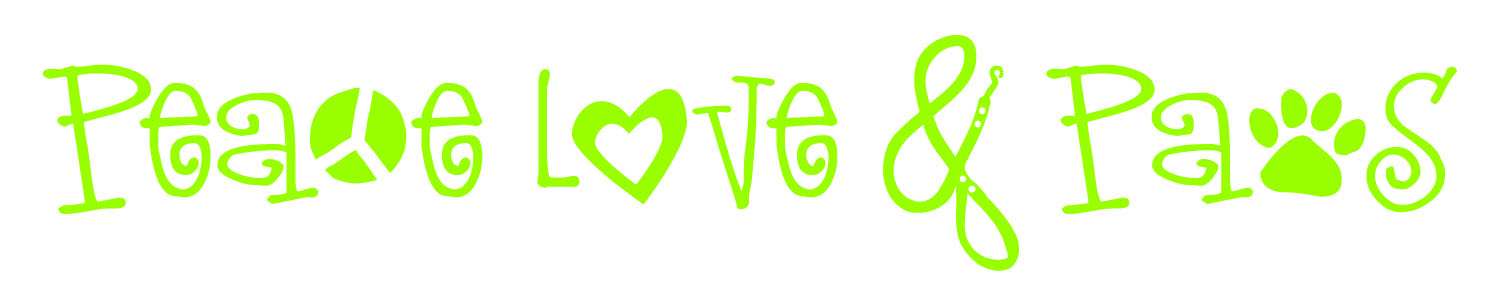 Veterinarian AuthorizationPet Name(s)_____________________________________________________Veterinarian_______________________ Address_______________________Phone Number____________________ Emergency Contact________________During my absence, Peace Love and Paws will be caring for my animal(s).  They have permission to transport them to and from your office or request "on site" treatment from your office as is deemed necessary.  I authorize you to treat my animal(s) and I will be fully responsible for all fees and charges and will pay for all charges incurred on my behalf upon my return.  I further authorize you to give out any information about my animal(s) to Peace Love and Paws .Client Initials________Urgent Veterinary Treatment AuthorizationThis form will be retained on file and will be used to authorize urgent veterinary treatment in the event your pet(s) require such treatment during your absence and we are unable to contact you at the time.  Should you change vets, please notify Peace Love and Paws before service dates.Client Name:_________________________________________________________________________Address:____________________________________________________________________________City/State:_____________________________________________________ZIP:__________________Home Telephone:_________________ Work Telephone:_________________ Mobile/Pager:____________To Whom it may concern:  I have contracted for services from Peace Love and Paws during my absence and I authorize Peace Love and Paws to act on my behalf to request veterinary treatment and services when they deem it necessary.  I accept full responsibility for charges incurred in the treatment of my pet(s).Special Instructions:_____________________________________________________________________________*Peace Love and Paws reserves the right to utilize the services of any available veterinary clinic.I authorize you to treat my animal(s) and I will be fully responsible for all fees and charges and will pay for all charges that are incurred on my behalf, immediately upon my return.___________________________________________                                                     _________________________Client Signature                                                                                                                            Date